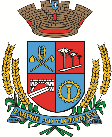 Estado do Rio Grande do SulCâmara de Vereadores de Getúlio VargasBoletim Informativo Nº. 013/2020Sessão Ordinária do dia 29 de abril de 2020, às 18h30, realizada na sede do Poder Legislativo, na Sala das Sessões Engenheiro Firmino Girardello, sob a Presidência do Vereador Domingo Borges de Oliveira, secretariado pelo Vereador Aquiles Pessoa da Silva, 1º Secretário, com presença dos Vereadores: Cleonice Teresinha Petroli Forlin, Deliane Assunção Ponzi, Dinarte Afonso Tagliari Farias, Eloi Nardi, Jeferson Wilian Karpinski, Paulo Cesar Borgmann e Vilmar Antonio Soccol.PROPOSIÇÕES EM PAUTAPedido de Providências nº 012/2020, de 23-04-2020 - Vereadora Deliane Assunção Ponzi - Solicita que sejam tomadas as devidas providências quanto a limpeza e colocação de tubos na vala existente na Rua João Peruzzollo, bairro XV de Novembro.APROVADO POR UNANIMIDADE.Indicação nº 007/2020, de 27-04-2020 - Vereador Dinarte Afonso Tagliari Farias - Sugere ao Executivo Municipal que faça a distribuição de máscaras para a comunidade em geral de nosso Município, como medida de prevenção ao Covid-19.PEDIDO DE VISTAS APROVADO POR UNANIMIDADE.COMUNICADOSA próxima Sessão Ordinária será realizada no dia 14 de maio, às 18h30min, na Sala das Sessões Engenheiro Firmino Girardello, na Câmara de Vereadores. Em conformidade com a Resolução de Mesa n.º 02/2020, de 13 de abril de 2020, que dispõe sobre medidas temporárias de prevenção ao contágio pelo COVID-19 (Novo Coronavírus) no âmbito do Legislativo Municipal, as próximas sessões serão feitas sem a presença de público.O atendimento na Câmara de Vereadores acontece em turno único, das 7h30 as 13h30. O contato com o Poder Legislativo poderá ser feito por telefone, através do número 54- 9 9635 6185, ou através do e-mail: camaravereadoresgv@gmail.comPara maiores informações acesse:www.getuliovargas.rs.leg.brGetúlio Vargas, 06 de maio de 2020Domingo Borges de OliveiraPresidente